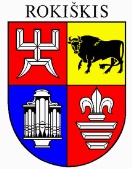 ROKIŠKIO RAJONO SAVIVALDYBĖS ADMINISTRACIJOS DIREKTORIUSĮSAKYMASDĖL PROJEKTO „SPORTO BAZĖS, ESANČIOS J. BASANAVIČIAUS G. 3, ROKIŠKYJE, ATNAUJINIMAS“ VALDYMUI ATSAKINGŲ ASMENŲ SKYRIMO2024 m. kovo 1 d. Nr. AV-137RokiškisVadovaudamasis Lietuvos Respublikos vietos savivaldos įstatymo 34 straipsnio 6 dalies 2  punktu bei Rokiškio rajono kūno kultūros ir sporto centro ir Rokiškio rajono savivaldybės administracijos sudaryta Jungtinės veiklos 2024 m. vasario 29 d. sutartimi Nr. DS-119:1. S k i r i u Rokiškio rajono kūno kultūros ir sporto centro projekto „Sporto bazės, esančios J. Basanavičiaus g. 3, Rokiškyje, atnaujinimas“ (toliau – Projektas) valdymui  atsakingais už Projekto įgyvendinimą asmenis: 1.1. Projekto vadove – Kristiną Gačionienę, Statybos ir infrastruktūros plėtros skyriaus vyriausiąją specialistę;1.2. Projekto finansininke – Jolantą Užkurėlienę, Centralizuotos buhalterinės apskaitos skyriaus buhalterę. 2. N u s t a t a u,  kad:2.1. Projekto vadovas  yra atsakingas už tinkamą Projekto įgyvendinimą ir atlieka šias funkcijas:2.1.1. planuoja, organizuoja ir koordinuoja Projekto veiklas;2.1.2. prižiūri Projekto veiklų įgyvendinimą, atliktų darbų, suteiktų paslaugų kokybę, lėšų naudojimo tinkamumą;2.1.3. priima Projekto veiklų įgyvendinimo metu atliktus darbus bei paslaugas, tikrina ir derina darbų bei paslaugų priėmimo aktus, tvirtina kitus su Projekto veiklomis susijusius dokumentus;2.1.4. organizuoja Projekto valdymo grupės narių ir deleguotų Projekto partnerių atstovų darbą;2.1.5. koordinuoja ir organizuoja Projekto viešųjų pirkimų dokumentų rengimą ir konkursų organizavimą, sutarčių su tiekėjais ir rangovais bei Projekto partneriais pasirašymą bei kontroliuoja jų vykdymą;2.1.6. organizuoja Projekto viešinimo veiklas, atsako už jų atitikimą keliamiems reikalavimams;2.1.7. organizuoja ir kontroliuoja su Projekto įgyvendinimu susijusių dokumentų (sutarčių, ataskaitų, mokėjimo prašymų, raštų, komercinių pasiūlymų ir kitų dokumentų) kokybišką ir savalaikį parengimą, suderinimą ir pateikimą Projekto rengimo, įgyvendinimo bei Projekto kontrolės laikotarpiu;2.1.8. dalyvauja ir atstovauja Rokiškio rajono kūno kultūros ir sporto centro vykdomose Projekto patikrose, teikia reikalingus paaiškinimus įgyvendinančiajai institucijai ir kitoms institucijoms pagal poreikį;2.1.9. kaupia ir teikia informaciją bei ataskaitas apie Projekto eigą, veiklas, pasiektus rodiklius Projekto priežiūrą vykdančiai institucijai;2.1.10. kaupia ir saugo su Projekto įgyvendinimu susijusius dokumentus Projekto byloje teisės aktų nustatyta tvarka, užtikrina, kad dokumentai būtų prieinami turintiems teisę juos tikrinti asmenims ir institucijoms;2.1.11. užtikrina bendravimą ir bendradarbiavimą su Projekto vykdytoju Projekto įgyvendinimo bei kontrolės laikotarpiu;	2.2. Projekto finansininkas yra atsakingas už Projekto finansinį valdymą ir atlieka šias funkcijas:2.2.1. atskirai nuo įstaigos buhalterinės apskaitos tvarko Projekto finansinę apskaitą, užtikrina apskaitos duomenų ir dokumentų atitiktį buhalterinės apskaitos tvarkymo ir kitų teisės aktų reikalavimams;2.2.2. rengia Projekto įgyvendinimo ataskaitų finansinę dalį, mokėjimo prašymus ir kitus su Projektu susijusius dokumentus;2.2.3. renka ir saugo visus finansinius dokumentus, susijusius su Projekto įgyvendinimu, sudaro finansinių dokumentų sąrašus;2.2.4. organizuoja mokėjimo pavedimų atlikimą, teikia sąskaitų išrašus;2.2.5. rengia ir pasirašo su Projekto įgyvendinimu susijusias ataskaitas ir kitus reikalingus dokumentus;2.2.6. teikia informaciją apie Projektą ir reikiamus dokumentus Projekto vadovui, Savivaldybės administracijos vadovams ir kitoms institucijoms;2.2.7. teikia  pasiūlymus Projekto vadovui dėl Projekto atsiskaitymų ir apskaitos;2.2.8 vykdo kitas Projekto vadovo pavestas, su Projekto finansų valdymu susijusias užduotis.Šis įsakymas per vieną mėnesį gali būti skundžiamas Lietuvos administracinių ginčų komisijos Panevėžio apygardos skyriui (Respublikos g. 62, Panevėžys Lietuvos Respublikos iki teisminio administracinių ginčų nagrinėjimo tvarkos įstatymo nustatyta tvarka	Administracijos direktorius	Valerijus RancevasReda Ruželienė